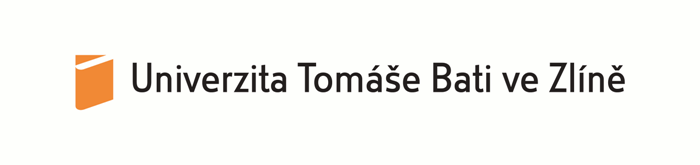 Popis práce S účinností od ……………………….Univerzita Tomáše Bati ve Zlíně Univerzita Tomáše Bati ve Zlíně nám. T. G. Masaryka 5555nám. T. G. Masaryka 5555760 01 Zlín760 01 ZlínFakulta/součást: adresa:Fakulta/součást: adresa:Ve Zlíně dne:  Jméno, příjmení, titul:Název pracoviště:Pracovní zařazení (funkce): vedoucí vědecký pracovníkPracovní zařazení (funkce): vedoucí vědecký pracovníkMzdové zařazení: A4 Mzdové zařazení: A4 Obecná charakteristika pracovního zařazení (funkce):Vedení vědeckých týmů a uplatnění jejich výstupů v praxi, ochrany duševních práva transferových aktivit.Originální publikační výstupy v mezinárodních periodikách, monografické publikace, plenární prezentace na mezinárodních konferencích.Příprava, koordinace a realizace strategických výzkumných a vývojových projektů.Vytváření podmínek pro interdisciplinární mezinárodní výzkumné a vývojové kooperace a rozvoj vědních oborů.Příkazce přidělených ekonomických toků.Vůdčí osobnost daného vědního oboru v mezinárodním kontextu.Obecná charakteristika pracovního zařazení (funkce):Vedení vědeckých týmů a uplatnění jejich výstupů v praxi, ochrany duševních práva transferových aktivit.Originální publikační výstupy v mezinárodních periodikách, monografické publikace, plenární prezentace na mezinárodních konferencích.Příprava, koordinace a realizace strategických výzkumných a vývojových projektů.Vytváření podmínek pro interdisciplinární mezinárodní výzkumné a vývojové kooperace a rozvoj vědních oborů.Příkazce přidělených ekonomických toků.Vůdčí osobnost daného vědního oboru v mezinárodním kontextu.Popis pracovních činností:Popis pracovních činností:Speciální pravomoc a odpovědnost:Speciální pravomoc a odpovědnost:Speciální znalosti a dovednosti:Speciální znalosti a dovednosti:Poznámka:Po zaměstnanci může být vyžadována práce i na jiných pracovištích (jiná adresa) v rámci místa výkonu práce zaměstnavatele.  Poznámka:Po zaměstnanci může být vyžadována práce i na jiných pracovištích (jiná adresa) v rámci místa výkonu práce zaměstnavatele.  Převzal(a): ......................................................................................................               podpis zaměstnancevedoucí pracoviště